  Article 1 – ParticipationIf you wish to participate you must return the following to :Association Vintage Revival, 28 Rue de la Rotonde, 58000 Nevers, before March 1st 2019 :These regulations: read, completed and signed.The entry form: completed and signed with a picture of the vehicle.Payment :                                                                                         -- by direct transfer  to our bank account at Banque Populaire de Bourgogne, Nevers, France .                                                     IBAN number : FR76 1080 7004 4972 2216 9503 372.     SWIFT/BIC Code: CCBPFRPPDJN ).                                     Account Name Association Vintage Revival.                                                                       Important : Please give your surname as the reference for the bank transfer and specify to your bank that all costs and commissions are to your account.                                                    - by Paypal to our e-mail address: vintage-revival-montlhery@outlook.com and quoting  your surname and entry number in the message box. Please add €10.00 to your total to cover the commissions If a participant’s cancellation is received by 1 February 2019, he/she will receive full reimbursement less an administration fee of €10. If notice is received between 1st February and 1st March 2019, 50% reimbursement will be repaid, less the €10 admin fee. After 2nd March 2019 no reimbursement will be made.The Vintage Revival committee reserves the right to decline any registration request without justification and no appeal will be considered.If bad weather prevents the event taking place whether in whole or in part, or if circumstances require the organisers or site owners to close the circuit during the event, no reimbursement will be made.If the site owner gives advance notice that the event cannot take place, the organisers will make their best efforts to reimburse.There will be no refund in the event of exclusion for not observing these regulations.Article 2 – Parking Two parking areas will be reserved for participants.Parking of modern vehicles Parking of pre-1940 vehicles and other acceptable vehicles (see Article  8)Article 3 – Participant TimetableFriday: 13.30 to 17.30. Strictly drop-off of trailer and/or car, please do not stay at the circuit longer than necessary. Saturday: Circuit opens 7.30 till 18.25.Sunday: Circuit opens 8.00 till 18.25.Article 4 –  Circuit  and PaddockOnly participating vehicles are allowed access to the circuit, the paddock and the pits. These areas are strictly forbidden to persons on foot. You must remain within the authorized zones at all timesArticle 5 – Appropriate behaviour on the siteMontlhéry is a private industrial site.The use of any motor vehicle on the site is to be kept to a minimum and must be at low speed.Please make use of the toilets and waste bins provided and leave the area cleanFor safety reasons and in order to avoid pollution the following are forbidden on the site:CampingBarbecues                                                                                                    PetsDrones Decent clothing is expected.The organisers reserve the right to expel anyone whose behaviour has been judged dangerous and/or does not comply with these regulationsArticle 6 – Meals       Lunches will be available on site from the site owners (to be booked on the entry form). There will also be a snack bar.Article 7 - Accommodation A list of nearby hotels and campsites is available on our web site http://www.vintage-revival.frCamping is forbidden at the circuit. Nobody will be allowed to remain on the premises, which will be locked and guarded outside the opening times.Camping will be available at :1*)  "Le Beau Village ", 15 Min from Autodrome, if reserved in advance (see separate information and price list ). Information: www.beau-village.com .2*)  "Fontenay les Bris ", 10-15 Min from Autodrome, if reserved in advance (see separate information and price list ). Information-reservation – email direct : font.briis@orange.frPlease book this in advance on the campsite form.. Article 8 – Acceptable vehiclesOn the circuit:Any vehicle of sporting character built prior to 1940.Post 1940 vehicles, or not of sporting character, subject to individual authorisation. Each vehicle will be scrutineered before it is permitted onto the circuit. This scrutineering does not imply any warranty by the organisers as to the state of the vehicleFor display:Any vehicle built prior to 1940.Post 1940 vehicles, subject to individual authorisation.Display vehicles will be admitted on to the circuit only for the final paradeVintage Revival has the right to reject any vehicle without justification or appeal will be considered.Article 9 – Circuit groupsIn order to ensure safety during each session, separate groups will be formed according to age, power, type and theme. Each participant must stay within his/her group or will be expelled from the circuit.Article 10 – Access to Circuit and PaddockA paddock will be available for those participants with access to the circuit.The participants must comply with the rules governing paddock parking and access to the circuit. All movements must be at low speed.A parking area adjoining the paddock will be available for support vehicles, trailers etc. Only vehicles displaying a sticker with the colour of the relevant group will be admitted to the pre-start position. Vehicles must be at the pre-start position 15 minutes before the start of their group. A schedule will be available at the time.Article 11 – Driver and PassengersEvery driver and passenger going onto the circuit area does so at their own risk and the driver must sign the Declaration below. Except for specified groupsOnly one passenger will be allowed.The driver and passenger must wear an approved crash helmet, or will be denied access to the circuit.To maintain the vintage style participants are encouraged to wear overalls or a jacket and long trousers. The clerk of the course has the right to enforce breath tests. In case of refusal, access to the circuit will be denied.Article 12 – Observance of circuit regulations. Each participant must attend a briefing by the clerk of the course.Any behaviour deemed dangerous or unsporting will result in expulsion from the group. A black flag will be shown.On the banked corners a maximum of two cars side by side is allowed.Participants must cover their headlights with adhesive tape.The car must not carry any loose and unnecessary objects.All vehicles must be equipped with silencers. Noise levels are liable to be checked and must not exceed 95 dba. Repeated breach of these regulations may lead to the complete stop of a group.Article 13 – InsuranceAll land motor vehicles must have an up-to-date liability insurance covering physical and material damage during the event.Each driver agrees to take out an insurance policy from a reputable company covering risks he or she may encounter during this event. You can consult the VRM Insurance for all questions and to subscribe an individual supplementary insurance (this applies to passengers also) .The exhibited vehicle must be insured for physical injuries to any person and for damages to any other véhicule or structure.                                                                         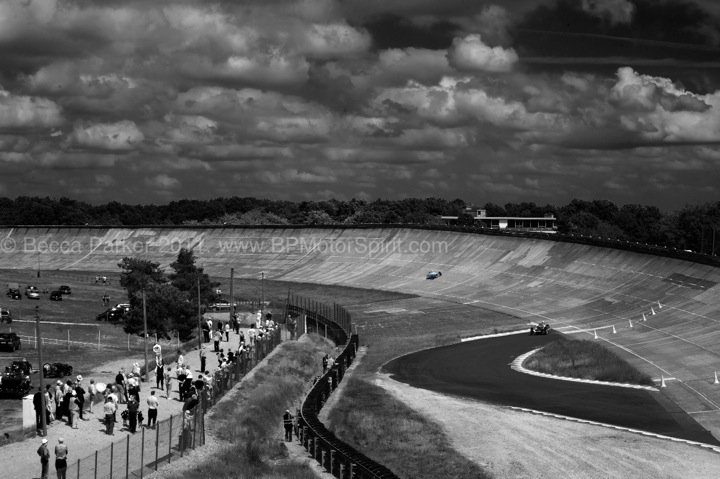 